California State University, Sacramento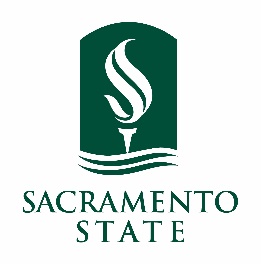 Center for African Peace& Conflict ResolutionCommunity Networking & Collaboration– Domestic Violence Prevention/InterventionA Call for Case Referrals from the Sacramento area The Center for African Peace and Conflict Resolution (CAPCR) is housed in the College of Health and Human Services at California State University, Sacramento. Since 1996, CAPCR has provided conflict resolution and reconciliation services (i.e., mediation, cultural adjustment, healing circles, to mention a few) as well as culturally relevant - sensitive professional trainings for agencies, governments, institutions, businesses, civil society and community organizations in Africa and the US, including the Sacramento African diaspora community. CAPCR’s family or community conflict resolution services adopt the Afrocentric cultural model of community values, or Ubuntu, in promoting nonviolence, peace, justice and reconciliation among the Africa populations or groups, both in US and Africa.CAPCR would like to share target service providers and the community about our newest project, “Domestic Violence Prevention & Intervention Program,” with a primary focus on African Diaspora: African/African American & Caribbean Communities. This project is funded through the Sacramento City Domestic Violence Prevention & Intervention Program CARES Act Grant, August-December 2020. Its main objective is to provide domestic violence educational trainings to individuals in the Sacramento community as well as intervention services for individuals or families experiencing domestic violence, including referrals to other community resources as needed. Services include counseling/therapy, cultural adjustment, anger management, mediation/conciliation, healing/peace circles, and case management.  It is well-known that domestic / family violence is a personal – social phenomenon resulting in emotional wounding and/or death of individuals worldwide, often with adverse impacts on the family and community. Current conditions, experienced from the emotional uncertainty and social/health regulations or challenges related to the COVID-19 pandemic have contributed to an increase of cases of domestic / family violence. Ongoing educational and culturally sensitive intervention services addressing domestic / family violence are crucial, especially during these trying times!  Thus, CAPCR is announcing this project with the intention of continuing our community networking and collaboration while expanding our efforts to foster family health / wellness at home and beyond!In sum, for over 25 years CAPCR has networked and partnered with community health / social service providers and welcomes the opportunity of further collaboration through this Domestic Violence Prevention and Intervention Program,” to promote family health and community wellness!     Email Name, DOB, contact information, and brief case description: capcr@csus.edu.For more information or case referrals contact: capcr@csus.edu or call (916) 278-6282Promoting Family Health & Nonviolence!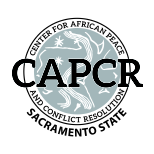 